FORMULAIRE DE DEMANDE DE SUBVENTIONAU TITRE DES COMPENSATIONS COLLECTIVES AGRICOLES ALP’ARCOUVERTURE DES ESPACES ET RECONQUETE AGRICOLEJ’atteste (nous attestons) sur l’honneur :Je soussigné						, représentant légal de					         ,m'engage à réaliser le projet à l’appui de cette demande dans les conditions énoncées ci-dessus.Fait à 				, leCachet de la structure (le cas échéant) et signature du représentant légal ou délégataire (préciser nom, prénom et qualité du signataire)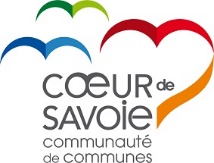 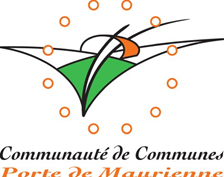 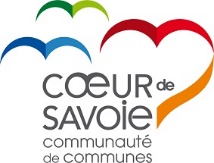 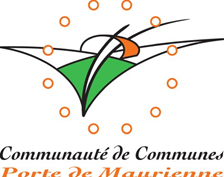 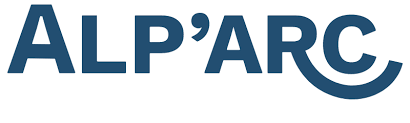 Intitulé du projetLocalisation du projet(Indiquer le lieu précis des travaux envisagés)Commune(s) :Localisation du projet(Indiquer le lieu précis des travaux envisagés)N° de parcelles :IDENTIFICATION DU DEMANDEURIDENTIFICATION DU DEMANDEURIDENTIFICATION DU DEMANDEURIDENTIFICATION DU DEMANDEURIDENTIFICATION DU DEMANDEURIDENTIFICATION DU DEMANDEURIDENTIFICATION DU DEMANDEURIDENTIFICATION DU DEMANDEURIDENTIFICATION DU DEMANDEURIDENTIFICATION DU DEMANDEURIDENTIFICATION DU DEMANDEURIDENTIFICATION DU DEMANDEURPersonne physiqueNom :Prénom :Prénom :Personne physiqueN° de SIRET :N° de SIRET :Personne moraleRaison sociale : Raison sociale : Raison sociale : Personne moraleForme juridique
(exploitation individuelle, GAEC, EARL, SCEA, SARL, SA, SCI, établissement public, association loi 1901, collectivité, groupement de communes, autres)Forme juridique
(exploitation individuelle, GAEC, EARL, SCEA, SARL, SA, SCI, établissement public, association loi 1901, collectivité, groupement de communes, autres)Forme juridique
(exploitation individuelle, GAEC, EARL, SCEA, SARL, SA, SCI, établissement public, association loi 1901, collectivité, groupement de communes, autres)Forme juridique
(exploitation individuelle, GAEC, EARL, SCEA, SARL, SA, SCI, établissement public, association loi 1901, collectivité, groupement de communes, autres)Forme juridique
(exploitation individuelle, GAEC, EARL, SCEA, SARL, SA, SCI, établissement public, association loi 1901, collectivité, groupement de communes, autres)Forme juridique
(exploitation individuelle, GAEC, EARL, SCEA, SARL, SA, SCI, établissement public, association loi 1901, collectivité, groupement de communes, autres)Forme juridique
(exploitation individuelle, GAEC, EARL, SCEA, SARL, SA, SCI, établissement public, association loi 1901, collectivité, groupement de communes, autres)Personne moraleN° de SIRET :N° de SIRET :N° de SIRET :N° de SIRET :Personne moraleN° de PACAGE : N° de PACAGE : N° de PACAGE : N° de PACAGE : Personne moraleTaille de la structure Taille de la structure Taille de la structure Taille de la structure Nombre de salariés :Nombre d’habitants, le cas échéant :Nombre de salariés :Nombre d’habitants, le cas échéant :Nombre de salariés :Nombre d’habitants, le cas échéant :Nombre de salariés :Nombre d’habitants, le cas échéant :Nombre de salariés :Nombre d’habitants, le cas échéant :Nombre de salariés :Nombre d’habitants, le cas échéant :Nombre de salariés :Nombre d’habitants, le cas échéant :Personne moraleReprésentant légal de la structure :Représentant légal de la structure :Représentant légal de la structure :Représentant légal de la structure :Représentant légal de la structure :NOM, Prénom :Fonction :NOM, Prénom :Fonction :NOM, Prénom :Fonction :NOM, Prénom :Fonction :NOM, Prénom :Fonction :NOM, Prénom :Fonction :CoordonnéesAdresse :Adresse :CoordonnéesCode postal :Code postal :Commune :Commune :Commune :CoordonnéesN° téléphone :N° téléphone :Courriel :Courriel :Courriel :PRESENTATION DU PROJETPRESENTATION DU PROJETPRESENTATION DU PROJETContexteDécrire la localisation, l’historique et le mode de gestion des parcelles concernées par le projet (joindre cartes et photos).Décrire la localisation, l’historique et le mode de gestion des parcelles concernées par le projet (joindre cartes et photos).Objectifs Préciser les objectifs poursuivis à travers le projet de réouverture et son intérêt pour l’exploitation (débouchés, impact sur l’autonomie fourragère, diversification, développement de productions à forte valeur ajoutée, contribution à l’autonomie alimentaire du territoire…)Préciser les objectifs poursuivis à travers le projet de réouverture et son intérêt pour l’exploitation (débouchés, impact sur l’autonomie fourragère, diversification, développement de productions à forte valeur ajoutée, contribution à l’autonomie alimentaire du territoire…)DescriptifExpliquer comment le projet sera mis en œuvre et permettra d’atteindre les objectifs poursuivis (méthodes employées, moyens dédiés, types  de production, semences prévues…)Expliquer comment le projet sera mis en œuvre et permettra d’atteindre les objectifs poursuivis (méthodes employées, moyens dédiés, types  de production, semences prévues…)Calendrier prévisionnel de réalisationDate prévisionnelle de démarrage :__ __ / __ __ __ __ (mois/année)Calendrier prévisionnel de réalisationDate prévisionnelle de fin de projet :__ __ / __ __ __ __ (mois/année)BUDGET PREVISIONNEL DU PROJETBUDGET PREVISIONNEL DU PROJETBUDGET PREVISIONNEL DU PROJETPoste de dépensesMontants HTMontants TTCDevis 1Devis 2Devis 3Coût total du projetPLAN DE FINANCEMENT PREVISIONNEL DU PROJETPLAN DE FINANCEMENT PREVISIONNEL DU PROJETPLAN DE FINANCEMENT PREVISIONNEL DU PROJETFinanceursMontants HTTauxCompensations agricoles collectives Alp’ArcDépartement de la SavoieAutres (Etat, Europe, etc.)Autofinancement du porteur de projet (mini 20%)TOTALENGAGEMENTS DU DEMANDEURL’exactitude des renseignements fournis dans le présent formulaire et les pièces jointes ;Que l’exécution de ce projet n’a pas commencé avant la date de dépôt de la présente demande d’aide ;Ne pas avoir sollicité pour le même projet / les mêmes investissements une aide autre que celle(s) indiquée(s) sur le présent formulaire de demande d’aide ;Avoir pris connaissance du cahier des charges qui accompagne ce formulaire ;Avoir pris connaissance des points de contrôle mentionnés dans le cahier des charges ;Le cas échéant, avoir obtenu de la part du propriétaire du terrain sur lequel les travaux sont projetés, l’autorisation de réaliser cette opération ;Être affilié à la MSA et être à jour des mes cotisations sociales ou bénéficier d’un accord d’échelonnement (pour un agriculteur).Je m’engage (nous nous engageons), sous réserve de l’attribution de l’aide, à :Réaliser l’opération pour laquelle l’aide est sollicitée ;Présenter l’historique concernant l’usage agricole de la (ou des) parcelle(s) concernée(s) par le projet ;Informer les financeurs de toute modification de ma situation, de la raison sociale de ma structure, des engagements ou du projet ;Ne pas solliciter à l’avenir, pour ce projet, d’autres financements (nationaux ou européens), en plus de ceux mentionnés dans le présent formulaire ;Accepter et faciliter l’ensemble des contrôles qui pourraient résulter de l’octroi des aides sollicitées ;Maintenir la vocation agricole des parcelles ayant fait l’objet de travaux de réouverture pendant 5 ans (minimum) à compter du paiement final de l’aide ;Inscrire les parcelles concernées par les travaux de réouverture en zone agricole ou naturelle dans le document d’urbanisme en cas de création ou de révision de ce dernier ;S’assurer du respect des normes et réglementations en vigueur s’appliquant au projet ;Communiquer le montant réel des recettes perçues aux financeurs ;Fournir toute pièce complémentaire jugée utiles par les services compétents pour instruire la demande et suivre la réalisation de l’opération.Réaliser l’opération pour laquelle l’aide est sollicitée ;Présenter l’historique concernant l’usage agricole de la (ou des) parcelle(s) concernée(s) par le projet ;Informer les financeurs de toute modification de ma situation, de la raison sociale de ma structure, des engagements ou du projet ;Ne pas solliciter à l’avenir, pour ce projet, d’autres financements (nationaux ou européens), en plus de ceux mentionnés dans le présent formulaire ;Accepter et faciliter l’ensemble des contrôles qui pourraient résulter de l’octroi des aides sollicitées ;Maintenir la vocation agricole des parcelles ayant fait l’objet de travaux de réouverture pendant 5 ans (minimum) à compter du paiement final de l’aide ;Inscrire les parcelles concernées par les travaux de réouverture en zone agricole ou naturelle dans le document d’urbanisme en cas de création ou de révision de ce dernier ;S’assurer du respect des normes et réglementations en vigueur s’appliquant au projet ;Communiquer le montant réel des recettes perçues aux financeurs ;Fournir toute pièce complémentaire jugée utiles par les services compétents pour instruire la demande et suivre la réalisation de l’opération.Je suis informé(e) (nous sommes informés) :Que cette demande préalable ne vaut pas obtention de subvention, ni autorisation de démarrage anticipé de l’opération ;Que cette demande d’aide, au titre du fonds de compensations agricoles collectives d’Alp’Arc, sera examinée par les services des Communauté de communes Cœur de Savoie et Porte de Mauriennepuis par le comité de suivi Alp’Arc ;Qu’en cas d’irrégularité ou de non-respect des engagements, le remboursement des sommes indûment perçues sera exigé, sans préjudice des autres poursuites et sanctions prévues dans les textes en vigueur.Que cette demande préalable ne vaut pas obtention de subvention, ni autorisation de démarrage anticipé de l’opération ;Que cette demande d’aide, au titre du fonds de compensations agricoles collectives d’Alp’Arc, sera examinée par les services des Communauté de communes Cœur de Savoie et Porte de Mauriennepuis par le comité de suivi Alp’Arc ;Qu’en cas d’irrégularité ou de non-respect des engagements, le remboursement des sommes indûment perçues sera exigé, sans préjudice des autres poursuites et sanctions prévues dans les textes en vigueur.PIECES JUSTIFICATIVES A JOINDRE A LA DEMANDE D’AIDEPIECES JUSTIFICATIVES A JOINDRE A LA DEMANDE D’AIDEPIECES JUSTIFICATIVES A JOINDRE A LA DEMANDE D’AIDEPour tous les demandeursExemplaire original du formulaire de demande d’aide complété, daté et signé par le représentant légal de la structurePour tous les demandeursCourrier de demande de subvention à l’attention de M. le Président de la Communauté de Communes Porte de Maurienne ou de Mme la Présidente de la Communauté de communes Cœur de SavoiePour tous les demandeursRelevé d’identité bancaire / IBANPour tous les demandeursAvis de situation au répertoire SIRET ou Kbis, N° pacagePour tous les demandeursAttestation de non-déductibilité de la TVA ou toute autre pièce fournie par les autorités compétentes (services fiscaux, comptable public, commissaire aux comptes ou expert-comptable) lorsque le montant des dépenses prévisionnelles est présenté en TTCPour tous les demandeursPlan de situation du projet et de la zone à ouvrirPour tous les demandeursExtrait cadastral des parcelles concernées par le projetPour tous les demandeursPhotographies, ou tout document, montrant la fermeture de la zonePour tous les demandeursPour une parcelle en propriété :Copie de l’attestation de propriétéPour tous les demandeursPour une parcelle en location :Copie du bail ou de la convention pluriannuelle de pâturage ;Accord écrit express du propriétaire pour autoriser les travaux et maintenir la vocation agricole de la parcelle pendant au moins 5 ans après les travaux ;Délibération de l’AFA ou de la l’AFP, le cas échéant.Pour tous les demandeursDeux devis estimatifs des dépensesPour tous les demandeursEn cas de réimplantation de prairies, la liste des semences prévuesPour tous les demandeursEn cas de financements publics sur le projet : tout document permettant de s’assurer que le demandeur à fait une demande de subvention auprès des financeurs (récépissé de dépôt de la demande, lettre d’intention, arrêté attributif…)Pour les agriculteurs Autorisations d’exploiter pour les parcelles concernées (ou preuve de demande)☐Pour les agriculteurs Attestation d’inscription à la MSA ou attestation AMEXAPour les agriculteurs Copie d’une pièce d’identitéPour les agriculteurs Pour toute exploitation agricole de forme sociétaire (notamment GAEC) : statuts de la forme sociétairePour les agriculteurs Attestation délivrée par l’administration gestionnaire mentionnant que l’exploitation, et les associés exploitants, sont à jour de leurs obligations socialesPour une associationRécépissé de déclaration en PréfecturePour une associationStatuts approuvés ou déposésPour une associationPièce d’identité du représentant légalPour une associationDélibération de l’organe compétent approuvant le projet et le plan de financement et autorisant le représentant légal à solliciter la subventionPour une collectivitéDélibération de l’organe compétent approuvant le projet et le plan de financement et autorisant le représentant légal à solliciter la subvention